Infokaart begeleider IBO - gemeente MiddelkerkeIn het kort…Hieronder vind je kort samengevat de verschillende onderdelen die je terugvindt in deze infokaart. Lees zeker ook de uitgebreide informatie onder deze verschillende onderdelen, zodat je van alles goed op de hoogte bent. Wie zoeken we?We zijn op zoek naar een begeleider IBO.  Je wordt 25u20 tewerkgesteld op C1-C3-niveau OF op D1-D3-niveau (afhankelijk van je diploma) met een contractueel statuut voor bepaalde duur. Wat moet een IBO-begeleider doen? De begeleider zorgt voor een kwalitatieve leefomgeving voor kinderen en verstrekt hierbij de nodige zorg. De begeleider communiceert met de ouders van de opgevangen kinderen, de collega’s en stagiairs teneinde een positief contact te realiseren.De gedetailleerde functiebeschrijving vind je als bijlage. Welke voorwaarden zijn er om te kunnen deelnemen? Voor een aanstelling op C-niveau: houder zijn van een diploma of studiegetuigschrift dat in aanmerking genomen wordt voor de aanwerving in een betrekking van niveau C (hoger secundair onderwijs - volledige lijst te raadplegen op: https://codex.vlaanderen.be/Portals/Codex/documenten/1022771.html)Voor een aanstelling op D-niveau: geen specifieke studievereisten.ENHouder zijn van een kwalificatiebewijs vereist voor begeleiders buitenschoolse opvang erkend door Kind en Gezin (lijst te raadplegen op https://www.kindengezin.be/img/kwalificaties-schema-max18plaatsen.pdf) OFMinstens 2 van de 4 modules beëindigd hebben van de opleiding begeleider in de kinderopvang bij een centrum voor volwassenenonderwijs. Je werkuren gelden eveneens als stage-uren voor het voltooien van de opleiding. Let wel! Als je de opleiding vroegtijdig beëindigt en/of niet voltooit, wordt je contract stopgezet. Beschikken over eigen vervoer om zich vlot te verplaatsen naar de deelgemeenten (rijbewijs + wagen is een pluspunt – fiets of brommer zijn mogelijk).Over een recent attest reanimatie van kinderen beschikken, is een pluspunt. Wat bieden we?Een job bij de gemeente Middelkerke is uitdagend en afwisselend, maar we bieden nog heel wat meer. Naast een correct loon volgens de geldende barema's voor lokale overheden bieden we jou nog heel wat andere voordelen. Kijk maar eens hieronder. FinancieelWeddeschaal C1-C3
Bruto beginwedde C1-C3: € 1.965,88 per maand (voor een fulltime tewerkstelling, geïndexeerd)OFWeddeschaal D1-D3
Bruto beginwedde D1-D3: € 1.929,61 per maand (voor een fulltime tewerkstelling, geïndexeerd)Vakantiegeld en eindejaarstoelageBeroepservaring (overheid) wordt onbeperkt in aanmerking genomen voor de toekenning van de geldelijke anciënniteit. Beroepservaring uit de privésector of als zelfstandige wordt in aanmerking genomen voor de toekenning van periodieke salarisverhogingen, op voorwaarde dat deze beroepservaring relevant is voor de uitoefening van de functie en met een maximum van 15 jaar. Maaltijdcheques van 8 euroEcochequesSinterklaascadeaucheque van 40 euro per jaarHospitalisatieverzekering (vanaf een arbeidsovereenkomst van minstens 1 jaar)Aanvullende pensioenvergoeding voor contractuelenInteressante premies, voordelen, kortingen en aanbiedingen via lidmaatschap bij GSD-VWoon-werkverkeerFietsvergoeding en tussenkomst treinvervoer voor woon-werkverkeerVergoeding voor dienstverplaatsingen met de wagen of de fietsFilevrij woon-werkverkeerVakantieregelingen en vrije tijdGunstige vakantieregelingMogelijkheid tot het nemen van onbetaald verlof indien dit past binnen de werking van de dienstCompensatie van gemaakte overurenMinstens even interessantWerken in een kustgemeente, vlakbij het strand en de zeeHoe moet je solliciteren?Je moet online solliciteren via de link https://www.jobsolutions.be/register/8437 (link jobsolutions). Om te solliciteren moet je volgende documenten uploaden: Sollicitatiebrief Curriculum vitae Kopie vereiste diploma en eventuele getuigschriften.
Als je de opleiding nog niet hebt afgerond, moet je ten laatste tegen de aanstelling het diploma en/of getuigschrift hebben behaald en bezorgd aan de personeelsdienst.Het is absoluut noodzakelijk om al deze documenten in te dienen. Doe je dat niet, kan je niet verder deelnemen aan de selectie. Het uittreksel strafregister Artikel 596.2 ('minderjarigenmodel')  moet je indienen ten laatste tegen de effectieve indiensttreding. Hoe verloopt de selectie?Als je aan de voorwaarden voldoet, word je uitgenodigd voor een selectiegesprek. Nog vragen?Inhoudelijke vragen: Ann Pille, coördinator IBO, 059 31 30 16, ann.pille@middelkerke.be.Andere bijkomende vragen: Lien Baeteman, personeelsdienst, 059 31 30 16, personeel@middelkerke.be.Wij wensen je veel succes.Met achtingsvolle groetenDe algemeen directeur,	burgemeester
Jurgen Vergauwe	Jean-Marie Dedecker
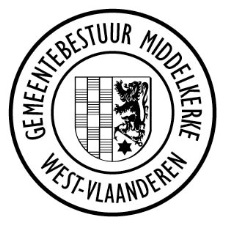 FunctiebeschrijvingBegeleider IBOSituering van de functieDoel van de functieResultaatsgebiedenCompetentieprofielInterne verwerkingMeer informatie?personeelsdienst - Gemeentebestuur Middelkerke -  Spermaliestraat 1 -  8430 Middelkerke
personeelsdienst@middelkerke.be -  059 31 30 16Wie zoeken we?Begeleider IBOWat is de tewerkstellingsbreuk?Deeltijds (25u20)Wat moet een begeleider IBO doen? De begeleider zorgt voor een kwalitatieve leefomgeving voor kinderen en verstrekt hierbij de nodige zorg. Welke voorwaarden zijn er om te kunnen deelnemen?Je moet een kwalificatiebewijs hebben voor begeleiders buitenschoolse opvang dat erkend is door Kind en Gezin of minstens 2 modules van de opleiding gevolgd hebben.Lees de andere bijkomende voorwaarden/pluspunten na bij dit onderdeel. Wat bieden we?Een correct loon én nog heel wat andere leuke voordelen. Lees ze hier na. Hoe moet je solliciteren?Via www.jobsolutions.be/register/8437 Hoe verloopt het examen?Als je aan de voorwaarden voldoet, word je snel uitgenodigd voor een selectiegesprek.  AfdelingDienstTeamLeven en WelzijnKinderopvang en onderwijsKinderopvang Rapporteert aanCoördinator IBOFunctiefamilieNiveau en graadDe begeleider zorgt voor een kwalitatieve leefomgeving voor kinderen en verstrekt hierbij de nodige zorg. De begeleider communiceert met de ouders van de opgevangen kinderen, de collega’s en stagiairs teneinde een positief contact te realiserenRESULTAATGEBIEDENOp welke (brede) domeinen levert u resultaten aan de externe of interne klanten welk resultaat dient gerealiseerd te worden in ieder gebied? KERNTAKENWelke zijn de belangrijkste taken die je in ieder domein moet opnemen?Opvang en zorg verstrekken aan de kinderenOnthaal, opvang en begeleiding van kinderenPlannen, voorbereiden en uitvoeren van activiteiten met de kinderenVerstrekken van kwalitatieve verzorging op basis van de noden en wensen van de kinderenZorgen voor een propere en nette (werk-)omgeving voor de kinderenUitvoeren van specifieke opdrachten met als doel structuur in het dagelijks leven van de kinderen te brengenToepassen en naleven van veiligheids- en hygiënevoorschriftenOog hebben voor mogelijke veiligheidsrisico’s en hierop anticiperenbouwen aan een vertrouwensrelatie met ouders en kinderen door op een gesprek met de ouders over het verloop van de opvangBegeleiden van de kinderen van en naar de scholen Nakomen van de regels en afspraken en omgaan met conflicten in de opvang – ouders en kinderen hierover informeren en zelf een modelfunctie vervullenOndersteunende taken teneinde de kinderopvang praktisch mogelijk te makenUitvoeren van administratieve taken (invullen aanwezigheidsregisters, bijhouden dagboek, …)Handelen volgens de voorziene procedures en de gangbare werkingInstaan voor het dagelijks onderhoud van het materiaal en de lokalenOpvolgen van voorraden van nodig materiaalCommuniceren met alle betrokkenenActief communiceren met ouders door informatie te verstrekken, door te verwijzen, luisteren naar de ouders,…Pro -actief rapporteren aan de leidinggevende betreffende de dagelijkse werking, eventuele problemen, mogelijke verbetervoorstellen, …Signaleren van veiligheidsrisico’sbegeleiden van jobstudenten, stagiairsDeelnemen aan overlegmomenten, teamoverlegZorgen voor een correcte pedagogische aanpakKinderen stimuleren in hun ontwikkeling Creëren van een aangenaam en comfortabel leefklimaat voor de kinderenLuisteren en observeren van het gedrag van de kinderenOp een duidelijke, consequente manier omgaan met regels, straffen en belonen, waarden en normen, …Ouders ondersteunen / overleggen met ouders betreffende de aanpak van hun kind GENERIEKE COMPETENTIES GENERIEKE COMPETENTIES GENERIEKE COMPETENTIES CompetentieCompetentieGedragsindicatoren1Klantgericht handelen en denkenStelt de klant (intern of extern) centraal in de organisatieBiedt een dienstverlening vanuit het oogpunt van de klantBehandelt een (moeilijke) klant op een assertieve en correcte manier.Neemt verantwoordelijkheid op bij fouten of klachtenBiedt een objectieve dienstverlening aan binnen het kader van de beleidsrichtlijnen.Denkt proactief na over mogelijke verbeteringen voor de dienstverlening aan de klant (intern of extern)2Organisatiebetrokkenheid tonenCommuniceert gepast over de organisatie tegenover externenDraagt bij aan de gewenste organisatiecultuurRespecteert de geldende regels en het beleidskader van de organisatieStelt het organisatiebelang vooropBouwt mee aan initiatieven om de organisatie te verbeterenToont zich betrokken bij organisatieactiviteiten die niet rechtstreeks gelinkt zijn aan de functie3Flexibiliteit tonenPast zich aan veranderende omstandigheden aanAccepteert nieuwe ideeën en initiatievenStelt zich inschikkelijk op in functie van het algemeen organisatiebelang (flexibel zijn bij vervangingen – werken in een flexibel uurrooster)Helpt collega's bij de uitvoering van het takenpakket indien nodigPast de eigen manier van werken aan indien nodigWerkt constructief samen met verschillende mensenFAMILIEGEBONDEN COMPETENTIES FAMILIEGEBONDEN COMPETENTIES FAMILIEGEBONDEN COMPETENTIES CompetentieCompetentieGedragsindicatoren 4Expertise en technologie toepassenBeheerst de kennis en technologie van het vakgebiedOnderscheid verschillende manieren van aanpak afhankelijk van de specifieke noden van een case of dossierKiest de correcte manier van aanpak afhankelijk van de case of dossierPast de kennis en technologie correct toe op een specifieke case of dossierDeelt kennis en expertise met collega's Gaat actief op zoek naar bijscholing in het eigen vakgebied5Probleemoplossend handelenLost zelfstandig onverwachte situaties op binnen het takenpakketVangt situaties die niet voorzien zijn in de procedures of reglementen succesvol opGaat bij problemen op zoek naar pragmatische oplossingen op basis van eigen ervaring en kennisSignaleert aan de leidinggevende problemen die niet zelfstandig op te lossen zijnLeert uit problemenOnderneemt actie om hetzelfde probleem in de toekomst te vermijden6Werk structurerenDefinieert heldere doelen met deadlines Plant activiteiten en middelen in functie van te behalen resultatenStelt de juiste prioriteiten binnen de uit te voeren takenHoudt rekening met onverwachte omstandighedenOntwikkelt een efficiënte werkaanpak en -methodeHoudt het overzicht over het eigen takenpakketIs steeds stipt aanwezig op de werkvloer7Resultaatsgerichtheid tonenLevert kwalitatief goede resultaten Werkt op een efficiënte manierBereikt consequent vooropgestelde doelstellingen Neemt verantwoordelijkheid voor het behalen van individuele en/of groepsresultatenLevert een extra inspanning om resultaten ondanks moeilijkheden toch te bereikenGaat steeds op zoek naar verbeteringsmogelijkhedenFUNCTIESPECIFIEKE COMPETENTIES FUNCTIESPECIFIEKE COMPETENTIES FUNCTIESPECIFIEKE COMPETENTIES Competentie Competentie Gedragsindicatoren 8Relaties leggen/relaties bouwenPast de interpersoonlijke stijl aan om tegemoet te komen aan verschillende mensen of situatiesOnderhoudt de nodige contacten om bij te blijven in zijn/haar vakgebiedPast zijn stijl aan aan de doelgroep van kinderen en oudersBouwt aan de vertrouwensrelatie met ouders (en kinderen)Goedgekeurd dd. (+ eventuele bijwerkingen dd.)01/08/2019Interne referentiefb058